Påmelding til 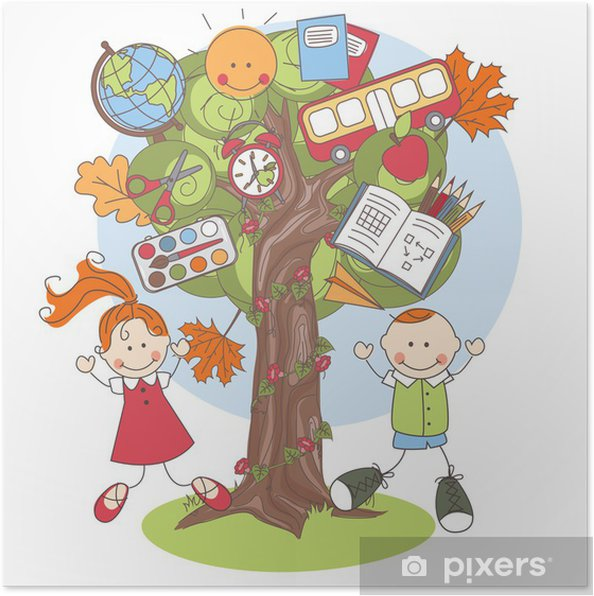 skolefritidsordningen (SFO)Skoleåret 2020/2021Påmelding :    Halvplass: 12 timer	              Hel plass: 24 timerSatsene for SFO-plass kan bli endret årlig av kommunestyretNår blir barnets første dag på SFO: __________________________________________Barnets Navn: ___________________________________________________________Foreldres navn/e: ________________________________________________________Med vennlig hilsen 							Mottatt: Lene Bue								Dato:	SFO-leder 								Sign: Dager Sett x: TiderAnnetMandagTirsdagOnsdagTorsdagFredag